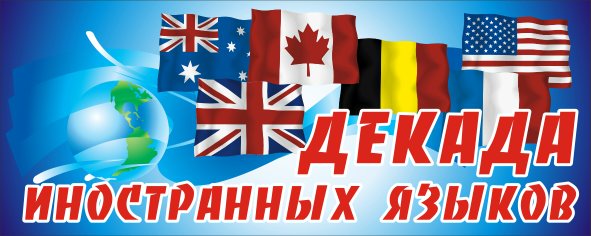 В 2016-2017 учебномгоду предметная декада по иностранным языкам была посвящена лингвострановедению и языкознанию.Цели проведения Декады: 1. Развитие исследовательской компетенции учителя и ученика.2. Расширение спектра знаний путем интеграции предметов.3. Привлечение внимания к зарубежной литературе и поэзии, географии, традициям.Сроки проведения: 6 - 15  февраля 2017 года	 В подготовке и проведении предметной творческой недели приняли участие все члены кафедры, что составляет 100% от общего состава. Учителями кафедры было подготовлено 13различных мероприятий. В рамках декады были представлены как заочные, так и очныеинтерактивные формы работы с обучающимися:Результаты конкурса  «Литературная гостиная»Конкурс «Валентинок» поздравительных открыток ко Дню Святого Валентина.Викторина для уч-ся 2 классов «ABC- Party»Результаты лингвострановедческой викторины (5-6 классы)Результаты лингвострановедческой  викторины (7-8 классы)Результаты Лингвострановедческой  викторины (10 класс)Результаты  лингвострановедческой викторины (11 класс)Результаты  конкурса презентаций «Известные люди англоязычных стран» среди учащихся 7-х классов.Результаты командной игры «Что? Где? Когда?» (10-11-е классы)Результаты  квеста «Французский вокруг нас» (5-8 кл.)Результаты викторины «Великий сказочник- Шарль Перро»Итоги конкурса рисунков по произведениям Ш. Перро.                                              Результаты конкурса «Лучшая тетрадь»                             Результаты конкурса  рисунков «Let’s save our Planet»№Ф. И. участникаКлассФИО учителяМесто1Иванилов Даниил      3АГауэр М.С.              I2Зарипова Ксения3АГауэр М.С.II3Журавлева Полина3АГауэр М.С.II4Емельянов Роман3АГауэр М.С.II5Кондратьева Ксения3АГауэр М.СIII6Потовская Ульяна 3БЯрощук А.В.I7Шипилов Алексей3БЯрощук А.В.II8Квасников Дмитрий3БПетрунина А.А.II9Тогущакова Алиса3БЯрощук А.В.II10Косенко Владимир3БПетрунина А.А.II11Цой Дарья4АГауэр М.С.II12Рымшина Алина4АГауэр М.С.II13Косенчук Максим4АГауэр М.С.II14Афанасьев Богдан4АГауэр М.С.III15Клименов Илья4БПетрунина А.А.I16Глазунов Алексей4БПетрунина А.А.II17Тюрина Наталья 5АЯрощук А.В.II18Попова Анна5ВЯрощук А.В.II19Вахитова Софья6ГСолонщикова М.Г.I№Ф. И. участникаКлассКлассФИО учителяФИО учителяМесто1Власенко Александр       4В      4ВГауэр М.С.Гауэр М.С.III2Землянская Кристина5Б5БЯрощук А.В.Ярощук А.В.II3Левшенкова Дарья5В5ВЯрощук А.В.Ярощук А.В.I4Попова Анна5В5ВЯрощук А.В.Ярощук А.В.I5Жилинская Ольга5В5ВГауэр М.СГауэр М.СII6Павлюк Олеся Гетц Н.Б.Гетц Н.Б.II7Джафаров Рустам7Б7БГетц Н.Б.Гетц Н.Б.I1Пьявкина ВероникаПьявкина Вероника2А2АЯрощук А.В.              II2Копосова АннаКопосова Анна2Г2ГЯрощук А.В.I3Кирюхина МарияКирюхина Мария2В2ВПетрунина А.А.I4Губина ТаисияГубина Таисия2Г2ГЯрощук А.В.II5Бекишева КристинаБекишева Кристина2Г2ГЯрощук А.В.II6Дитенбир Александр Дитенбир Александр 3А3АЯрощук А.В.II7Ландарин ВадимЛандарин Вадим3А3АЯрощук А.В.III8Герасимова ДарьяГерасимова Дарья3А3АЯрощук А.В.I9Головенко КсенияГоловенко Ксения3В3ВЯрощук А.В.II10Сазонова АлександраСазонова Александра3В3ВПетрунина А.А.II11Седляр ВикторияСедляр Виктория3В3ВПетрунина А.А.III12Кучинская ЭлеонораКучинская Элеонора4А4АПетрунина А.А.I13Носова АлександраНосова Александра4Б4БПетрунина А.А.II14Руфина ДианаРуфина Диана4Б4БПетрунина А.А.I15Пиляй София Пиляй София 4В4ВПетрунина А.А.II№Ф. И. участникаКлассФИО учителяМесто1Байдали Михаил2вПетрунина А.АНоминация « Самый дружный класс»2Олейникова Полина2вЯрощук А.ВНоминация « Самый дружный класс»3Кинохина Мария2вЯрощук А.ВНоминация « Самый дружный класс»4Князев Сергей2вЯрощук А.ВНоминация « Самый дружный класс»5Туляй Иван2гПетрунина А.АНоминация«Самый дисциплинированный класс»6Шерин Александр2гПетрунина А.АНоминация«Самый дисциплинированный класс»7Семенова Полина2гПетрунина А.АНоминация«Самый дисциплинированный класс»8Логинов Дмитрий2гПетрунина А.АНоминация«Самый дисциплинированный класс»9Зоркальцев Илья2аЯрощук А.ВНоминация «Самый активный класс»10Олейник Полина2аЯрощук А.ВНоминация «Самый активный класс»11Мехдиева Фатима2аГауэр М.СНоминация «Самый активный класс»12Бородина Виктория2аГауэр М.СНоминация «Самый активный класс»13Морозова Мария2бГауэр М.СНоминация«Самый интеллектуальный класс».14Сурикова Ксения2бЯрощук А.ВНоминация«Самый интеллектуальный класс».15Старков Марк2бГауэр М.СНоминация«Самый интеллектуальный класс».16Садикова София2бЯрощук А.ВНоминация«Самый интеллектуальный класс».№Ф. И. участникаКлассФИО учителяМесто1. Семенов Артем6аСолонщикова М.Г.12.Плеснивая Софья6бГетц Н. Б. 13.Степанова Рита6бСолонщикова М.Г.24Бучацкий Тимофей6гСолонщикова М.Г.25Симкина Настя6гСолонщикова М.Г.36.Малиновский Денис6аГетц Н. Б.37.Чернова Ира6аГетц Н. Б.48Мерзлякова Саша6вСолонщикова М.Г4№Ф.И. участникаКлассФИО учителяМесто1Лидия7Солонщикова М. Г.I2Творогова7Солонщикова М. Г.II3Праскурина Кира7бСолонщикова М. Г.II4Игорь7Солонщикова М. Г.III5Исаева Светлана7аГетц Н. Б.III6Лукин Александр8аАхметшина В. С.I7Колосова Полина8аАхметшина В. С.I8Булатов Михаил8гАхметшина В. С.II9Кравченко Никита 8аАхметшина В. С.II10Малышев Никита8аАхметшина В. С.II11Шарф Алина8гАхметшина В. С.II12Робенков Данил8аАхметшина В. С.II13Коротыш Полина8гАхметшина В. С.III14Маликова Виктория8аАхметшина В. С.III15Колпаков Александр8аАхметшина В. С.III№Ф. И. участникаКлассФИО учителяМестоКоманда №1Федотов Александр, Борисов Павел, Белевцев Семен, Гузаев Роман10Ахметшина В.С,Ситкова Е.Е.2 местоКоманда №2Коноваленко Константин, Соколенко Владимир, Скворцов Богдан, Усов Егор, Марков Алексей10Ситкова Е.Е.1местоКоманда №3Загузина Мария, Тельнова Ксения, Григорьева Анастасия, Семенова Ольга10Ахметшина В.С. Ситкова Е.Е.3 место№Ф. И. участникаКлассФИО учителяМестоКоманда №1Зайцева Виталина, Галанова Арина, Рожкова Евгения, Фокина Юля11Ахметшина В.С,Ситкова Е.Е.1 местоКоманда №2Симоненко Лада, Волкова Полина, Коротков Никита, ИлхомиМухаммадикбол11Ахметшина В.С.Ситкова Е.Е.2место1Степанова Ольга6бСолонщикова М. Г.I2Мамон Глеб6бСолонщикова М. Г.II3Коноваленко Полина7аСолонщикова М. Г.III№Ф.И. участникаКлассФИО учителяМесто11 группа 11 б класс11 б Ахметшина В.С.I(53б)22группа 11 б класс11 бСиткова Е.Е.II (47 б)31группа 11 а класс11 аАхметшина В.С.II (44б)42 группа 11 а класс11 аАхметшина В.С.I(56б)51 группа10 а класс10 аАхметшина В.С.II (25 б)62 группа10 а класс10 аСиткова Е.Е.I(39б)71группа 10 б класс10 бАхметшина В.С.I(45б)82группа 10 б класс10бСиткова Е.Е.II (44б)№Ф. И. участникаКлассФИО учителяМесто1Группа 5а кл.Болдасова О.А.12Группа  6-7 кл.Солонщикова М.Г.3Группа 8а кл.Болдасова О.А.№ФИ ученикаКласс Количество балловместо1.Лукин Александр8а2212.Тахтаров Артем4а2213.Носова Александра4б2214.Кучинская Элеонора4а2215.Робенков Даниил8а2126.Мария Дударева5а2127.Круженко Полина4б2038.Клименов Илья4б2039Лукиева Алина4б20310Черуксаева Лиза4а184№Ф И ученикаКлассМесто1Герасимова Дарья3а12Абу Хамда Алина8а23Чуруксаева Лиза4а3№Ф. И. участникаКлассФИО учителяМесто1Аветисян Роман2вПетрунина А.А2Байдали Михаил2вПетрунина А.А23Бондаренко Роман2вПетрунина А.А4Буртякова Ксения2вПетрунина А.А5Кирюхина Мария2вПетрунина А.А6Кочумеев Данил2вПетрунина А.А7Лаухина Марина2вПетрунина А.А8Лебедев Александр2вПетрунина А.А9Ложкин Георгий2вПетрунина А.А10Максарова Ксения2вПетрунина А.А11Николаевская Анастасия2вПетрунина А.А12Новикова София2вПетрунина А.А113Обуховская Алена2вПетрунина А.А14Толстихина Дарья2вПетрунина А.А15Логинов Дмитрий2гПетрунина А.А16  Макаров Михаил 2гПетрунина А.А 17 Медовник Дмитрий2гПетрунина А.А18Мигунова Василина2гПетрунина А.А19Нелюбин Данил2гПетрунина А.А20Осташкин Илья2гПетрунина А.А21Прохорова Маргарита2гПетрунина А.А22Праскурина Владислава2гПетрунина А.А23РакинаАпполинария2гПетрунина А.А124Семенова Наталья2гПетрунина А.А225Слепухина Диана2гПетрунина А.А26Туляй Иван2гПетрунина А.А27Федотова Екатерина2гПетрунина А.А28Шерин Александр2гПетрунина А.А№№Ф. И. участникаФ. И. участникаКлассФИО учителяМестоМесто11Крылова ПолинаКрылова Полина3АЯрощук А.В.              I              I22Староконь АнастасияСтароконь Анастасия4АПетрунина А.А.IIII33Климов АлександрКлимов Александр4ВГауэр М.С.IIII44Бедарева СофияБедарева София4ГПетрунина А.А.IIII55Булатов ИннокентийБулатов Иннокентий5ВЯрощук А.В.IIII66Булатов СерафимБулатов Серафим5ВЯрощук А.В.IIIIII77Савлин АндрейСавлин Андрей6АГетц Н.Б.IIII88Джафаров ГурбанДжафаров Гурбан6ВГетц Н.Б.II99Коноваленко П.Коноваленко П.7АГетц Н.Б.IIII10.10.Лучко АнастасияЛучко Анастасия8гАхметшина В.С.IIIIII11.11.Батурина ПолинаБатурина Полина11бСиткова Е.Е.II11Кучинская Элеонора4аПетрунина А.АПетрунина А.А22Рассказова Екатерина4аПетрунина А.АПетрунина А.А33Ушнурцева Кира4аПетрунина А.АПетрунина А.АII44АхмадееваАделия4аПетрунина А.АПетрунина А.А55Сергеева Мария4аПетрунина А.АПетрунина А.А66Волкова Елена4бПетрунина А.АПетрунина А.А77ИлхомиМухибахон4бПетрунина А.АПетрунина А.А88Круженко Полина4бПетрунина А.АПетрунина А.А99Лукиева Алина4бПетрунина А.АПетрунина А.АIIII1010Чернова Екатерина4бПетрунина А.АПетрунина А.АIIIIII1111Носова Александра4бПетрунина А.АПетрунина А.А1212Шаронова Нозамин4бПетрунина А.АПетрунина А.А1313Кудрина Анастасия4вПетрунина А.АПетрунина А.А1414Пиляй София4вПетрунина А.АПетрунина А.А1515Хуторянская Дарья4вПетрунина А.АПетрунина А.А16 16 Смеркалова Дарья4гПетрунина А.АПетрунина А.А 17  17 Токарева Екатерина4гПетрунина А.АПетрунина А.А1818Лазуткина Анастасия4гПетрунина А.АПетрунина А.А